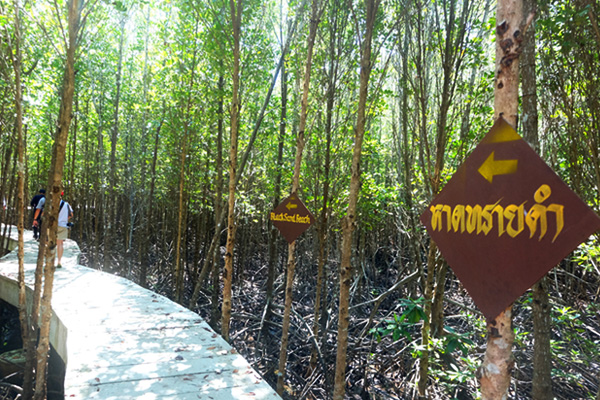 วันที่ 1)	กรุงเทพฯ และ จ. ชลบุรี - จ. ตราด – พิพิธภัณฑสถานแห่งชาติเมืองตราด - ศูนย์การท่องเที่ยวเชิงธรรมชาติหาดทรายดำ และ ป่าชายเลน Unseen จังหวัดตราด							(B/L/D)06.00 น.	พร้อมกันที่ กรุงเทพฯ และ จ. ชลบุรี เจ้าหน้าที่บริษัทฯ ให้การต้อนรับ และ อำนวยความสะดวกแก่ท่าน07.00 น.	ออกเดินทางมุ่งหน้าสู่ จ. ตราด โดยรถบัสปรับอากาศ VIP	พร้อมรับประทานอาหารเช้า (1) แบบกล่อง (ข้าวสวย กับข้าว 1 อย่าง + ไข่ดาว หรือ ข้าวเหนียวหมูทอด)12.00 น.	รับประทานอาหารเที่ยง (2) ณ ร้านอาหารคนพลัดถิ่น	นำท่านชม พิพิธภัณฑสถานแห่งชาติเมืองตราด จัดขึ้นเพื่อเป็นแหล่งเรียนรู้ประวัติศาสตร์ วัฒนธรรม และวิถีชีวิตคนเมืองตราด และเป็นพิพิธภัณฑสถานประจำเมือง โดยใช้อาคารศาลากลางจังหวัดหลังเดิมที่สร้างขึ้นในสมัยรัชกาลที่ 6 ลักษณะเป็นอาคารสถาปัตยกรรมอาณานิคม สร้างเป็นเรือนไม้ เสาปูน ยกพื้นใต้ถุนสูง หลังคาทรงปั้นหยา เมื่อปี พ.ศ.2547 อาคารถูกไฟไหม้เสียหาย เทศบาลเมืองตราดจึงจัดสรรงบประมาณให้กรมศิลปากรดำเนินการบูรณะซ่อมแซมอาคารตามรูปแบบเดิมและจัดทำเป็นพิพิธภัณฑ์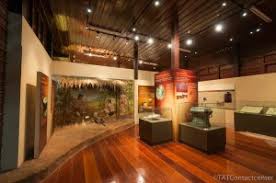 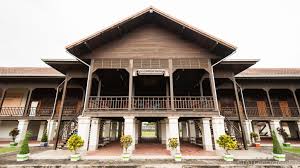 	นำท่านชม ศูนย์การท่องเที่ยวเชิงธรรมชาติหาดทรายดำ และ ป่าชายเลน Unseen จังหวัดตราด หาดทรายดำ 1 ใน 5 ของโลก แห่งเดียวในประเทศไทย ความมหัศจรรย์ของเม็ดทรายดำสนิท ที่เชื่อว่า มีแร่ธาตุทำให้ผ่อนคลายสุขภาพได้ แค่มานอนหมกตัวอยู่ใต้ผืนทรายสีดำ ก็เหมือนได้ทำสปาธรรมชาติ มีสะพานเดินชมป่าชายเลน และจุดชมวิวพระอาทิตย์ตกที่สวยงาม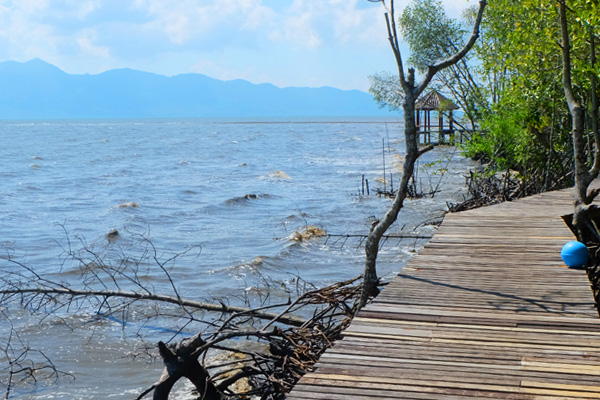 นำท่านกลับสู่ที่พัก18.00 น.	รับประทานอาหารมื้อค่ำ (3) ณ. ห้องอาหารของโรงแรม (งานปาร์ตี้จัดภายในห้องประชุม)วันที่ 2)	อนุสรณ์สถานยุทธนาวีที่เกาะช้าง – ศาลเจ้าพ่อหลักเมืองตราด – แวะซื้อของฝากระหว่างทาง - 	กรุงเทพฯ และ จ. ชลบุรี												(B/L/-)07.00 น.	รับประทานอาหารเช้า (4) ณ ห้องอาหารของโรงแรมที่พัก08.00 น.	นำท่านชม อนุสรณ์สถานยุทธนาวีที่เกาะช้าง ตั้งอยู่ที่ถนนสุขาภิบาล 3 ตำบลแหลมงอบ ภายในบริเวณมีลักษณะเป็นอนุสาวรีย์กรมหลวงชุมพรเขตรอุดมศักดิ์หันพระพักตร์ไปยังบริเวณยุทธนาวีเกาะช้าง และภายใต้อนุสาวรีย์ยังเป็นอาคารพิพิธภัณฑ์ ที่ออกแบบคล้ายเรือรบ เพื่อให้รำลึกถึงประวัติศาสตร์ของกรมกลวงชุมพรเขตรอุดมศักดิ์กับประวัติศาสตร์การสู้รบของกองทัพเรือไทยกับกองกำลังเรือรบของฝรั่งเศส 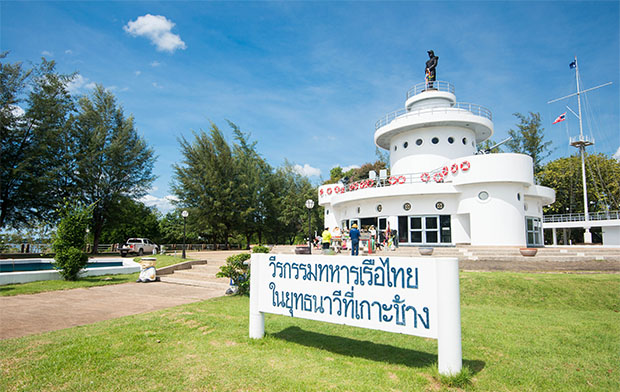 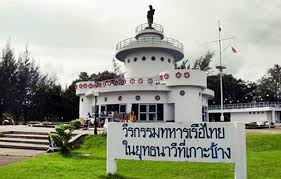 	ชม ศาลเจ้าพ่อหลักเมืองตราด ตั้งอยู่บนถนนหลักเมือง ใกล้วัดโยธานิมิตร ศาลนี้มีลักษณะแปลกจากศาลหลักเมืองอื่น ๆ คือ ตัวอาคาร ก่อสร้างในลักษณะเป็นเก๋งจีน ศาลเจ้าพ่อหลักเมืองตราดเป็นสิ่งสำคัญคู่บ้านเมืองของชาวตราด เป็นศูนย์รวมจิตใจของทั้งคนไทยและ คนจีนที่อาศัยอยู่ในจังหวัดมาแต่อดีตจนถึงปัจจุบัน โดยมีเรื่องเล่าสืบต่อกันมาว่า การตั้งเสาหลักเมือง อยู่ในรุ่นราวคราวเดียวกับการสร้าง วัดโยธานิมิต เมื่อครั้งมารวบรวมรี้พลกอบกู้เอกราชที่ตราด สมเด็จพระเจ้าตากสินโปรดเกล้าฯ ให้สร้างขึ้นตามความเชื่อแบบจีนเพื่อ ให้ปกป้องคุ้มครองเมืองตราดให้รอดพ้นจากอันตราย ชาวเมืองอยู่เย็นเป็นสุข ศาลหลักเมืองเป็นดั่งศูนย์กลางเชื่อมความสัมพันธ์ไทย-จีน 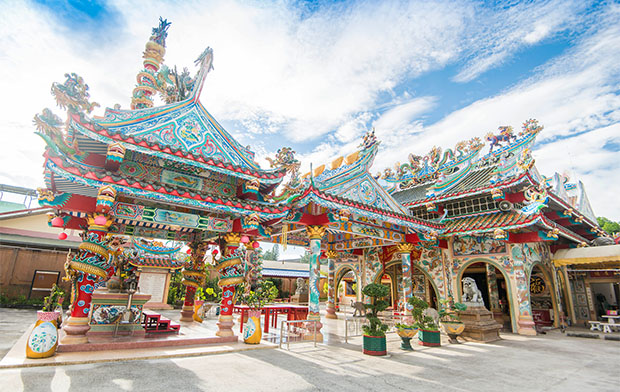 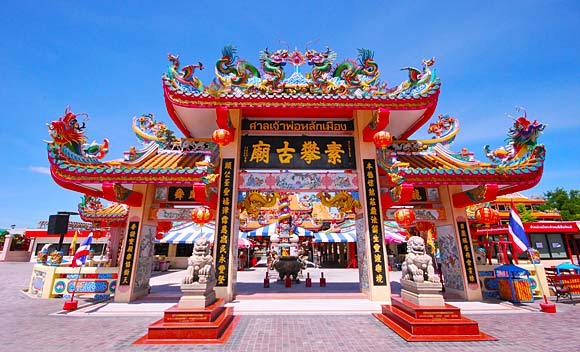 12.00 น.	รับประทานอาหารเที่ยง (5) ณ ร้านอาหารเชอร์รี่แอน ซีฟู๊ด13.00 น.	เดินทางกลับ กรุงเทพฯ และ จ. ชลบุรีแวะซื้อของฝากระหว่างทาง18.00 น.	ถึง กรุงเทพฯ และ จ. ชลบุรี โดยสวัสดิภาพ พร้อมความประทับใจในบริการอีเมลล์ที่ใช้ในการติดต่องาน : newviewtour@hotmail.com หรือ info@newviewtour.comTel : (02) 733 0683 , (02) 733 3996  Fax : (02) 733 3099ปัณณธร จุฬาพลกุล (แพค) ผู้จัดการ 084-1600210Line ผู้จัดการ: newviewtour หรือ 0841600210Line ข่าวสารและสอบถาม: @newviewtourวันที่รายการท่องเที่ยวอาหารอาหารอาหารโรงแรมวันที่รายการท่องเที่ยวเช้าเที่ยงเย็นโรงแรม1กรุงเทพฯ และ จ. ชลบุรี - จ. ตราด – พิพิธภัณฑสถานแห่งชาติเมืองตราด - ศูนย์การท่องเที่ยวเชิงธรรมชาติหาดทรายดำ และ ป่าชายเลน Unseen จังหวัดตราดบ้านปู รีสอร์ท
www.banpuresorttrat.com 3อนุสรณ์สถานยุทธนาวีที่เกาะช้าง – ศาลเจ้าพ่อหลักเมืองตราด – แวะซื้อของฝากระหว่างทาง - กรุงเทพฯ และ จ. ชลบุรี-บ้านปู รีสอร์ท
www.banpuresorttrat.com 